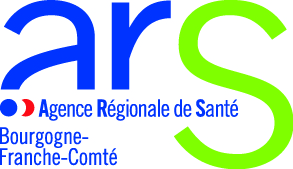 Autres activités soumises à autorisation ou agrémentActivitésTextes RéglementairesContenu dossier demande autorisation  ou renouvellement Autorisations Avis sollicitéDélai d’instructionRenouvellementDurée validitéPrélèvement d'organes à des fins thérapeutiquesArt L 1233-1 à 4 ; 
Art R 1233-1 à 10 CSPArrêté du 1er avril 1997 fixant les modèles de dossier de demande d'autorisation d'effectuer des prélèvements d'organes et de tissus à des fins thérapeutiques Délivrée par le DGARSDirecteur Agence Biomédecine6 mois après réception demande7 mois avant fin de l'échéance.  Même dossier que pour demande initiale5 ansPrélèvement de tissus à des fins thérapeutiquesArt L 1242-1 à 3 ; 
Art R 1242-1 à 7 CSP 
Mêmes conditions délivrance que celles prévues aux Art R 1233-2, R 1233-4 à 6 et R 1233-11 CSPArrêté du 1er avril 1997 fixant les modèles de dossier de demande d'autorisation d'effectuer des prélèvements d'organes et de tissus à des fins thérapeutiques Délivrée par le DGARSDirecteur Agence Biomédecine6 mois après réception demande7 mois avant fin de l'échéance.  Même dossier que pour demande initiale5 ansPrélèvement  de cellules à des fins thérapeutiques (à fins d'administration allogéniques ou autologues)

(y compris cellules souches hématopoïétiques prélevées dans moelle ou dans le sang ou dans le sang de cordon)Art L 1242-1 à 3 ; 
Art R 1242-8 à 13 CSP 
Mêmes conditions délivrance que celles prévues aux Art R 1233-2, R 1233-4 à 6Arrêté du 14 septembre 2009 fixant contenu dossier accompagnant la demande d’autorisation ou la demande de renouvellement d’autorisation d’effectuer des prélèvements de cellules à des fins thérapeutiquesDélivrée par le DGARSDirecteur Agence Biomédecine6 mois après réception demande7 mois avant fin de l'échéance.  Même dossier que pour demande initiale5 ansAntennes médicales de prévention du dopageArt L 232-1 Code du Sport
Art R 232-1 à 9 Code du SportVoir art R 232-4 Code du SportAgrément délivré par Ministre Santé  et Ministre Jeunesse et SportsDGARSNon préciséRéexamen de l'agrément après évaluation de l'activité de l'antenne et sur demande assortie d'un projet de fonctionnement et d'activité5 ansConservation d'éléments du corps humain à des fins scientifiques : activités exercées pour besoins de leurs propres programmes de rechercheD n° 2007-1220 du 10/08/07
Art L 1243-3
Art R 1243-49 à 60Arrêté du 16 août 2007 fixant le modèle de dossier de déclaration  de conservation et préparation à des fins scientifiques d'éléments du corps humain
Saisie dans site CODECOHDéclaration adressée au Ministre Recherche et DGARS : Opposition possible Comité de protection des personnes 2 mois à/c date dossier est reconnu completConservation d'éléments du corps humain à des fins scientifiques : activités exercées en vue de leur cession pour un usage scientifiqueD n° 2007-1220 du 10/08/07
Art L 1243-4
Art R 1243-61 à 72 CSPArrêté du 16 août 2007 fixant le modèle de dossier de demande d'autorisation de conservation et préparation à des fins scientifiques d'éléments du corps humain
Saisie dans site CODECOHAutorisation conjointe Ministère Recherche et DGARSNéant3 mois à/c date dossier est reconnu completPas de délai pour le dépôt de la demande de renouvellement.  Renouvellement s'effectue selon mêmes modalités et conditions que pour 1ère demande (art R 1243-68 CSP)5 ansPréparation, conservation, distribution et cession à des fins thérapeutiques des tissus et de leurs dérivés et préparations de thérapie cellulaireD n° 2008-968 du 16/09/08
Art L 1243-2 CSP
Art R 1243-1 à 11 CSPAutorisation ANSMDGARS doit être informé par établissement du dépôt de la demande. DGARS peut formuler des observationsDépôt de sangD n° 2007-1324 du 07/09/07
Art R 1221-19 à 21 CSPArrêté du 30/10/2007 relatif aux conditions d'autorisations des dépôts de sang
(voir art 4 de l'arrêté)Délivrée par le DGARSPrésident EFS et Coordonnateur régional hémovigilance4 mois à/c date réception dossier completPas de délai pour le dépôt de la demande de renouvellement5 ansChirurgie esthétiqueArt L 6322-1 à 3 CSP
Art R 6322-1 à 47 CSPVoir art R 6322-4 CSPDélivrée par le DGARS4 mois à/c date réception dossier completDossier renouvellement à déposer 8 à 12 mois avant échéance (art R 6322-3 CSP) 
Composition dossier renouvellement identique à celle 1ère demande (art R 6322-4 CSP)
Silence gardé au-delà de 4 mois à/c du jour où dossier est reconnu complet, vaut tacite reconduction5 ansLieux de Recherches impliquant la personne humaineArt L 1121-1 et L 1121-13 CSP
Art R 1121-10 à 15 CSPVoir art R 1121-12 CSP
Arrêté 12 mai 2009 fixant conditions mentionnées à art R 1121-10
Arrêté 29 septembre 2010 fixant conditions aménagement, équipements,…Délivrée par le DGARSNéant4 mois à/c date réception dossier complet. 
Silence gardé par l'administration au-delà des 4 mois vaut rejetPas de délai pour dépôt demande renouvellement.
Toute modification nécessite la délivrance d'une nouvelle autorisation (silence gardé au-delà de 2 mois vaut autorisation)7 ans. 
3 ans si essais cliniques de 1ère administration à l'homme d'un médicamentLactariumsArt L 2323-1 à 3
Art R 2323-1 à 15Instruction DGOS 2010-459 du 27 décembre 2010 relative à autorisation et organisation des lactariums - Annexe 5Délivrée par le DGARSDirecteur Général Agence Nationale de Sécurité du Médicament2 mois à/c date réception demandePas de délai pour le dépôt de la demande de renouvellement
Renouvellement dans mêmes conditions que pour demande initiale5 ans